MODULO PIANO VIAGGI D’ISTRUZIONE 		SCUOLA ____________________________________________ A. S. ____________________________	Visto,	La Dirigente ScolasticaDATADESTINAZIONEMEZZO DlTRASPORTOCLASSEN. ALUNNIDALLE OREALLE OREDOCENTIACCOMPAGNATORINOTE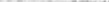 